Antrag
Wasseranschluss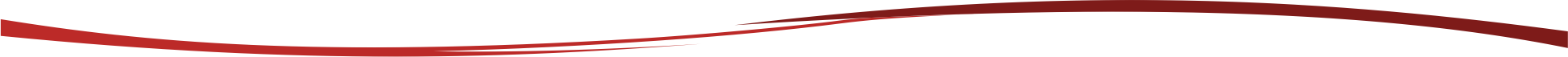 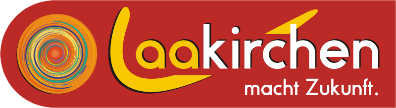 Stadtamt LaakirchenBautechnikabteilungRathausplatz 14663 LaakirchenAngaben zum AntragstellerAngaben zum Grundstück‚Angaben zur BebauungFür obiges Objekt wird der Anschluss an die öffentliche Wasserversorgungsanlage der Stadtgemeinde Laakirchen unter Beifügung von Planunterlagen beantragt. Die Baumeister- und Asphaltierungsarbeiten für die Anschlussleitung werden in meinem Auftrag von einer Fachfirma entsprechend der einschlägigen rechtlichen und technischen Bestimmungen durchgeführt. Mit der Lieferung und Montage des Rohr- bzw. Installationsmaterials wird die Stadtgemeinde Laakirchen von mir hiermit beauftragt. Ich bin mit der Abrechnung der Gemeindeleistungen nach tatsächlichem Aufwand einverstanden. Der Anschluss an die Verbrauchsleitung bzw. der Verbrauch von Wasser wird von mir unverzüglich schriftlich beim Stadtamt Laakirchen angezeigt.Im Falle der Inanspruchnahme von öffentlichem Straßengrund der Gemeinde wird von mir hiermit um Sondernutzung mittels des beiliegenden und unterfertigten Gestattungsvertrages ersucht.  Ich bestätige mit meiner Unterschrift die Richtigkeit aller Angaben!Ihre Ansprechpartner:Antrag, technische und rechtliche Auskünfte: 	Ing. Martin Obereigner +43 7613 8644-330Gebührenermittlung und –vorschreibung: 	Christian Grafinger, +43 7613  8644-232technische Auskünfte vor Ort: 	Wassermeister Christian Würflinger, +43 699 18644005Protokoll- und Datenverwaltung: 	Andrea Mottl, +43 7613 8644-332Nur vom Amt auszufüllenFamiliennameVornameVornameStraße/HausnummerPLZOrt(Mobil)telefonE-MailE-MailGrundstücksnummerEinlagezahl (EZ) Katastralgemeinde (KG)Grundstücksfläche in m²Straße/HausnummerStraße/HausnummerPLZOrtIst das Grundstück 
bebaut? ja      neinIst ein Bauvorhaben geplant? ja      neinWenn ja, ist das Vorhaben eingereicht? ja      neinBis wann ist die 
Einreichung geplant?Bis wann ist die Fertigstellung geplant?Ort und DatumUnterschriftAnlagenPlanunterlagen, Gestattungsvertrag (nur bei Inanspruchnahme von öffentlichem Straßengrund)AnmerkungenDie Anschlussleitung befindet sich zum Zeitpunkt des Antrages bereits an der Grundstücksgrenze    ja      neinMeldung an Finanzabteilung amDie Anschlussleitung wird voraussichtlich errichtet bisMeldung an Finanzabteilung amDie Anschlussleitung wurde bis zur Grundstücksgrenze errichtet amRechnung N°          über netto €                  vom      Kopie an Finanzabteilung übermittelt am      Der Anschluss an die Verbrauchsleitung bzw. der Wasserbezug wurde vom Eigentümer gemeldet amAbnahmeprotokoll an Bauhof übermittelt amAbnahme durchgeführt amKopie des Abnahmeprotokolls an Finanzabteilung übermittelt am